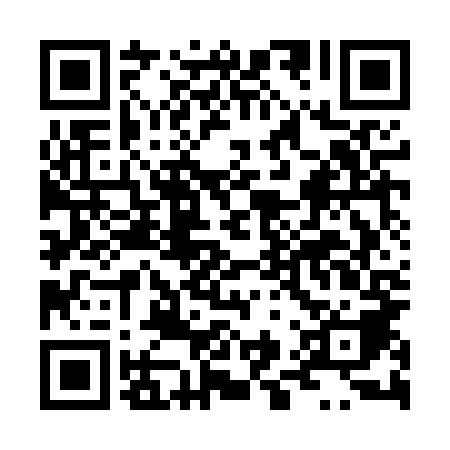 Ramadan times for Brachlewo, PolandMon 11 Mar 2024 - Wed 10 Apr 2024High Latitude Method: Angle Based RulePrayer Calculation Method: Muslim World LeagueAsar Calculation Method: HanafiPrayer times provided by https://www.salahtimes.comDateDayFajrSuhurSunriseDhuhrAsrIftarMaghribIsha11Mon4:104:106:0811:543:435:415:417:3212Tue4:074:076:0511:543:455:435:437:3413Wed4:054:056:0311:533:465:455:457:3714Thu4:024:026:0011:533:485:475:477:3915Fri3:593:595:5811:533:495:495:497:4116Sat3:563:565:5611:533:515:515:517:4317Sun3:543:545:5311:523:525:535:537:4518Mon3:513:515:5111:523:545:555:557:4719Tue3:483:485:4811:523:555:565:567:4920Wed3:453:455:4611:513:575:585:587:5221Thu3:423:425:4311:513:586:006:007:5422Fri3:403:405:4111:514:006:026:027:5623Sat3:373:375:3811:514:016:046:047:5824Sun3:343:345:3611:504:036:066:068:0025Mon3:313:315:3311:504:046:086:088:0326Tue3:283:285:3111:504:066:096:098:0527Wed3:253:255:2911:494:076:116:118:0728Thu3:223:225:2611:494:086:136:138:1029Fri3:193:195:2411:494:106:156:158:1230Sat3:163:165:2111:484:116:176:178:1531Sun4:134:136:1912:485:137:197:199:171Mon4:104:106:1612:485:147:217:219:192Tue4:064:066:1412:485:157:227:229:223Wed4:034:036:1112:475:177:247:249:244Thu4:004:006:0912:475:187:267:269:275Fri3:573:576:0712:475:197:287:289:306Sat3:543:546:0412:465:217:307:309:327Sun3:503:506:0212:465:227:327:329:358Mon3:473:475:5912:465:237:337:339:379Tue3:443:445:5712:465:257:357:359:4010Wed3:403:405:5512:455:267:377:379:43